                   VELİ BİLGİLENDİRME VE TAAHHÜTNAME FORMU 
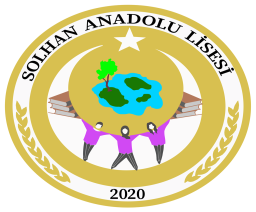 ÖĞRENCİNİNÖĞRENCİNİNÖĞRENCİNİNADI SOYADISINIF / OKUL NOÖĞRENCİ VELİSİNİNÖĞRENCİ VELİSİNİNÖĞRENCİ VELİSİNİNADI SOYADIYAKINLIĞIBİLGİLENDİRME KONULARIBİLGİLENDİRME KONULARIBİLGİ EDİNDİMÖğrencimin Okul Aile Birliğince belirlenen okul kılık kıyafet kurallarına uyacağınıÖğrencimin Okul Aile Birliğince belirlenen okul kılık kıyafet kurallarına uyacağınıÖğrencimin ders giriş çıkış saatlerine riayet edeceğiniÖğrencimin ders giriş çıkış saatlerine riayet edeceğiniÖğrencimin ders araç ve gereçleri okula getireceğiniÖğrencimin ders araç ve gereçleri okula getireceğiniOkul ve sınıf içi kurallara riayet edeceğiniOkul ve sınıf içi kurallara riayet edeceğiniOkul idaresi ve öğretmenlerin belirlediği kurallara uyacağınıOkul idaresi ve öğretmenlerin belirlediği kurallara uyacağını  Ders sırasında başkalarını rahatsız etmeyeceğini, konuşup gürültü yapmayacağını  Ders sırasında başkalarını rahatsız etmeyeceğini, konuşup gürültü yapmayacağını  Tuvalet ve kantin ihtiyaçlarını teneffüs zamanında gidereceğini  Tuvalet ve kantin ihtiyaçlarını teneffüs zamanında gidereceğini  Yazılılarda kopya çekmeyeceğini ve kopya vermeyeceğini  Yazılılarda kopya çekmeyeceğini ve kopya vermeyeceğini  Okulda diğer öğrencilere sözle sataşmayacağını, kavga etmeyeceğini  Okulda diğer öğrencilere sözle sataşmayacağını, kavga etmeyeceğini  Sınıfa cep telefonu ve okula getirilmesi yasak materyal getirmeyeceğini  Sınıfa cep telefonu ve okula getirilmesi yasak materyal getirmeyeceğiniEğitim Kurumunuzda disiplinin sağlanması ve daha verimli bir eğitim ortamının oluşturulması adına  Veli Bilgilendirme Taahhütnamesinde belirtilen maddeleri okuduğumu ve ihlali halinde öğrenciye gerekli yaptırımın uygulanmasını kabul ettiğimi taahhüt ederim.Tarih           :Adı Soyadı  :	                    İmzası:Eğitim Kurumunuzda disiplinin sağlanması ve daha verimli bir eğitim ortamının oluşturulması adına  Veli Bilgilendirme Taahhütnamesinde belirtilen maddeleri okuduğumu ve ihlali halinde öğrenciye gerekli yaptırımın uygulanmasını kabul ettiğimi taahhüt ederim.Tarih           :Adı Soyadı  :	                    İmzası:Eğitim Kurumunuzda disiplinin sağlanması ve daha verimli bir eğitim ortamının oluşturulması adına  Veli Bilgilendirme Taahhütnamesinde belirtilen maddeleri okuduğumu ve ihlali halinde öğrenciye gerekli yaptırımın uygulanmasını kabul ettiğimi taahhüt ederim.Tarih           :Adı Soyadı  :	                    İmzası:Selahaddin AKDENİZOkul MüdürüSelahaddin AKDENİZOkul MüdürüSelahaddin AKDENİZOkul Müdürü